LEBENSLAUF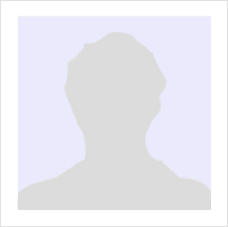 Name:					Jona MusterGeburtsdatum-/ort:			01.01.1990 in MusterhausenFamilienstand:				ledigAnschrift:				Musterweg 77, 12130 StadtTel.:             				+49 176 6934443Email:  					jona.muster@gmail.com BILDUNGSWEG10/2013 – 08/2016		Berufsausbildung medizinischen Fachangestellten					Berufskolleg Wiesenbusch (Hanau, DE)Abschlussnote (1,8)09/2007 – 06/2013		Realschulabschluss					Lindt-Gesamtschule (Hanau, DE)Prüfungsfächer: Deutsch, Biologie, Chemie, EnglischAbschlussnote (2,3) PRAKTISCHE ERFAHRUNG10/2013 – 08/2016		Ausbildung zur medizinischen Fachangestellten					Praxis für Orthopädie Dr. Christina Welcher (Hanau, DE)Betreuung der Patienten und deren AngehörigenAssistenz bei ambulanten OperationenBedienung des Praxissystems x.conceptAbrechnung nach EBM09/2012 – 09/2013		Nebenjob als Notfallsanitäterin					12/h pro Woche bei Deutsches Rotes Kreuz (Hanau, DE) Erstbetreuung an Unfallstellen Verbandanlage und WundversorgungVersorgung von Brandwunden11/2011 – 12/2011	Schülerpraktikum im Bereich MedizinDrei Wochen bei Praxis für Orthopädie Dr. Marianne Löchner (Hanau, DE)Assistenz im AnmeldebereichArbeit im TelefonserviceTerminplanung und ErinnerungsserviceWEITERBILDUNG04/2017 – 08/2017		Abrechnung nach EBM und GOÄ					Medicuni GmbH (Online-Kurs)Umfang: 2 Wochen mit je 4 WochenstundenSchwerpunkte: Definition EBM und GOÄ, wichtige Elemente einer konformen AbrechnungWEITERE KENNTNISSESprachen:				Deutsch - Muttersprache					Englisch - fließend in Wort und SchriftSoftware:				MS Powerpoint, MS Word - sehr gut					MS Excel – sehr gut					x.concept – ausgezeichnetEVIDENT – sehr gutSonstige:				Führerscheinklasse BINTERESSENEhrenamtliche Helferin beim Sanitätsdienst des DRKVoltigieren (8 Jahre im Verein)Kochen, am liebsten italienische KücheInstallieren der Schriftarten für diese Vorlage:Diese Vorlage wurde mit Premium-Schriftarten gestaltet. Die Schriftarten können hier kostenlos heruntergeladen und installiert werden:https://lebenslaufdesigns.de/wp-content/uploads/Schriftarten-1.zipHinweis: Ohne die Installation der Schriftarten kann das Layout der Vorlage fehlerhaft dargestellt werden.Video-Anleitungen zur Bearbeitung dieser Vorlage: https://lebenslaufdesigns.de/wp-content/uploads/Anleitung-zur-Bearbeitung.pdf